Anatomy and Physiology 12 CheckpointName: _______________________________This checkpoint is designed to check your understanding of properties of water, acids,  and bases. H2O (water) molecules are made up of polar covalent bonds. What does this mean? Polar means there is a difference in electronegativity between the molecules. Covalent – means two atoms are sharing electronsOxygen has a high electronegativity. Draw a diagram of a water molecule and describe how the high electronegativity impacts the properties of water. High Electronegativity leads to hydrogen bonding, makes water a good solvent, creates partial charges. 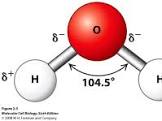 Surface Tension is a result of hydrogen bonding. Why do hydrogen bonds form between water molecules? Hydrogen bonds form because of the partial charges on the Oxygen atom and the Hydrogen atoms. These are caused by electronegativity. 